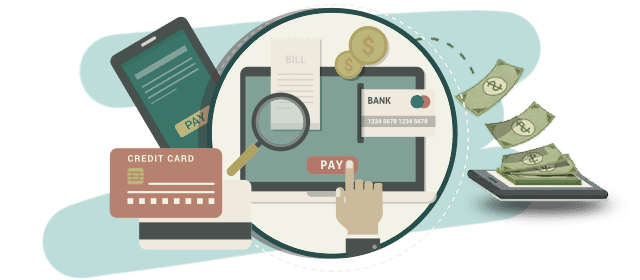 Month / Year:<MONTH> <YEAR>DateBill DueAmount DueAmount PaidNotesmm/dd/yyyyMortgage1,497.001,497.00mm/dd/yyyyCar Loan265.50265.50mm/dd/yyyyLife Insurance42.10Total AmountTotal Amount1,804.601,762.50